Week 1 Craft ActivityThis week we are asking you to decorate an egg. This can be any design of your choice. Please take photographs of the process and the end result and email them to us. Thanks. See below for some inspiration……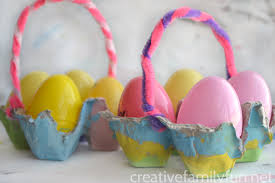 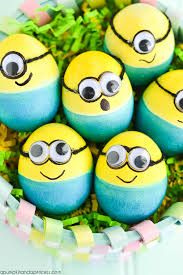 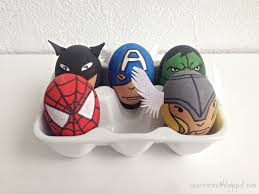 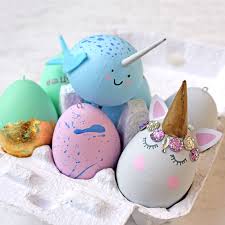 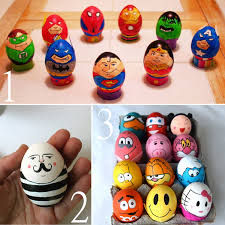 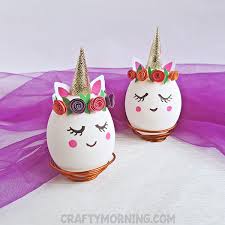 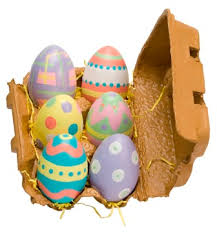 